HOW TO CREATE YOUR DREAM BOOK“  Dreams, Visions and Your Future ”Written By,Karen M. Jantzi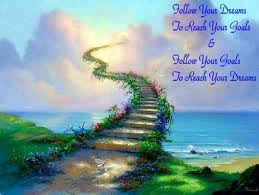 What is a Dream Book?  It’s a book filled with all the things you want your TREASURED LIFE to be made up of!Habukkuk 2:2,3 tells us this, “And Jehovah answered me, sand said Write the vision, and make it plain upon the tablets, that he may run that reads it. For the vision is yet for the appointed time, and it hastens toward the end, and shall not lie; though it tarry, wait for it, because it will SURELY come, it will not delay.”What an incredible promise we have from God when we write down or make a visual display of our VISIONS!  This is His Word and it’s true.This is not an arts and crafts project.  It’s showing active faith in God that what we desire and have visions for, He will bring about!  Your Dream Book will come to be precious to you and it will be something you can pass down to your children!  It’s an inheritance of seeing God fulfill His promises to us!  This book will become a tool against defeat in your life as well.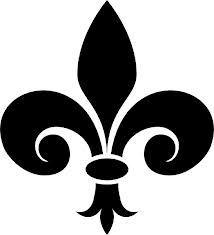 WHAT YOU WILL NEEDA 3 Ring, Minimum 1.5 inch Binder with a clear vinyl cover on front and back. Your color choice.  Clear Sheet ProtectorsDivider Tab Sheets, preferably the kind with pockets on them.Paper – Preferably colors that will match whatever theme you chooseScissors, Glue, Tape, MarkersPictures from  your computer printed out, from magazines or drawn by you!Verses, Quotes, Passages, Thoughts……anything of intellect or spirit that matters to you that you want to keep.THINGS TO DECIDE BEFORE YOU START PUTTING YOUR DREAM BOOK TOGETHERWhat colors are  your favorites or  ones that you would  like to use?Would you like to do a theme i.e. Autumn, Family, Hope, Faith, Power, Sport, Interest or Hobby, Design or Holidays?Make a list of the things you know you’d like to put in your Dream Book.Next to each item, write where you will look for that item i.e. computer, magazine, cards, pictures you might have, photos, recipe cards, wrapping paper, textures.Get your scissors, glue, and tape                                                                                                                           2Have your bible or your computer on so you can find the scriptures that matter most to you, look for quotes  or verses, or check for poems or other written things you might want to use.Think about all the areas of your life to incude i.e. Faith, Home, Family, Work, Ministry, Life Management Plan, Goals, Homes, Cars, Businesses, Clothes and Style, Jewelry, Hair and Makeup, Jobs, Art, Food and Recipes, Interior Décor, Travel, Parties and Celebrations…….and anything that you are proud of in your life or that you have in the present that matters deeply to you.LET’S GET STARTED!Start by putting your sheet protectors in your binder.Begin to make the Cover to insert in the vinyl covering on your binder.Use your Word or other program on your computer to create a Cover Page with your name, your favorite verse and anything that you want to look at for a very long time! If you aren’t using a computer, get paper and design the Cover Page with markers, photos, keepsakes that will fit, ribbons, and put together a design that you like with your name, life verse or quote, and how you would like it to look.Put that Cover Page inside the vinyl covering of the binder and you are ready to start filling your Dream Book!Start making the tab headings on the dividers for different sections i.e. Favorite Scriptures and Quotes, Life Management Plan, Goals, Projects, Family, Business, Houses, Cars, Style, Travel, Sports, Groups, Ministries, Books, Seminars, Etc.                                                                                                                      3You might want to do a section at a time, or you might just want to get all your tabs done and put things in as you find them.Remember it will take time to do this, so don’t get impatient. Enjoy it!  You are going to have your Dream Book  forever!Be creative with your book!  Think outside the box by using keepsakes (that will fit in the protector sheets!), different materials, techniques…….whatever interests and looks great to you.HOW TO USE YOUR DREAM BOOK TO CHANGE YOUR LIFE!You have put your Dream Book together.   Your Visions, Dreams, Loves and Hopes for the Future are in this precious book!  It is the life you desire and treasure.  I hope it’s beautiful to you!Now, how do you use this book so that it will make a big difference in your life?Nothing works unless you use it.  Faith without works is dead.  If you are a hearer, but not a doer of the Word, you won’t have much effect on anyone’s life……including your own.I recommend that you take two times a month to  PUT AN APPOINTMENT WITH YOURSELF AND YOUR DREAM BOOK on your calendar.  An hour of your time, with a cup of coffee or tea, that is going to motivate and push you forward to do and become the person God intends for you to become.                                                                                                                                      4This is the reason to do this book at all! It should be a visual reminder of God’s GREAT plans for your life and what He DREAMS for you.  You have dreams for yourself, but did you know God has HIS plans for you too?  Seek Him and ask what those DREAMS are.  His Word says He will answer those who diligently seek Him.  He said His Sheep know His voice.  So, as you ask, EXPECT Him to answer.  He will.You can add to this book as you so desire.  If it gets filled up, you can start Volume 2 or you can buy a bigger binder and just move the Cover Page to the new binder.  What matters is that you take time to look at your Dream Book on a regular basis.  Our verse in Habakkuk says that we write our vision so that “he may RUN that reads it”.  Not “he may RUN that hardly ever looks at his vision.   So, God is telling us to look at our VISION often.  This is so it will continue to always be in front of us, to remind us of our hope and to also come against the enemy as He tries to steal and lie to you about your VISIONS and DREAMS.  Your Dream Book will be a strong support as you move forward in your journey with the Lord. It will be a tool you use when Satan comes to rob you of the great plans God has for you.   If you doubt, fear or feel like a failure, get your Dream Book out and LOOK at what God has for your life.You are creating a Family Heirloom!  Can you imagine how much this book will mean to your children in their own lives and what a wonderful example of  living with VISION for God you will be to them!  “CONGRATULATIONS!  Your Dream Book is complete!  Let it bless and motivate you as you push forward in God’s plan for your life.  You are blessed and highly favored in every way because you are a TREASURED WOMAN!”  ~Karen Jantzi, Treasured Woman CEO                                                                                                                                 5